Berufsfachschule BaselSearch results for "Beliebteste Belletristik"Author / TitlePlace, Editor, YearMedientypCall number / AvailabilityNumber of loans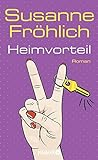 Fröhlich, Susanne 1962-Heimvorteil : RomanMünchen : Knaur, 2022BelletristikFRÖHavailable2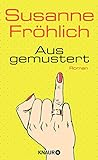 Fröhlich, Susanne 1962-Ausgemustert : RomanMünchen : Knaur, Februar 2020BelletristikFRÖHavailable2